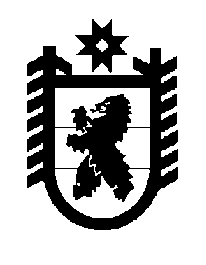 Российская Федерация Республика Карелия    ПРАВИТЕЛЬСТВО РЕСПУБЛИКИ КАРЕЛИЯРАСПОРЯЖЕНИЕ                                от  24 октября 2014 года № 668р-Пг. Петрозаводск Внести в распределение бюджетных ассигнований на софинансирование федеральных проектов и программ, проектов, предусматривающих использование средств некоммерческих организаций 
(в том числе международных и межрегиональных), между главными распорядителями средств бюджета Республики Карелия на 2014 год, утвержденное распоряжением Правительства Республики Карелия 
от 17 февраля 2014 года № 86р-П (Собрание законодательства Республики Карелия, 2014, № 2, ст. 272; № 3, ст. 451, 467), с изменениями, внесенными распоряжениями Правительства Республики Карелия от 9 июня 2014 года 
№ 326р-П и от 2 июля 2014 года № 412р-П, следующие изменения:1) в разделе 4:в строке «Министерство культуры Республики Карелия» цифры «22195,6» заменить цифрами «26847,6»;в пункте 4.2 цифры «11233,7» заменить цифрами «15235,7»; после пункта 4.2.6 дополнить пунктами 4.2.7-4.2.13 следующего содержания:дополнить пунктами следующего содержания:2) в разделе 7:в строке «Министерство строительства, жилищно-коммунального хозяйства и энергетики Республики Карелия» цифры «69698,5» заменить цифрами «65478,5»;в пункте 7.1 цифры «51000,0» заменить цифрами «55280,0»;в пункте 7.1.1 цифры «51000,0» заменить цифрами «55280,0»;пункты 7.3, 7.3.1 изложить в следующей редакции: 3) в строке «Всего» цифры «195192,6» заменить цифрами «195624,6».           ГлаваРеспублики  Карелия                                                             А.П. Худилайнен«4.2.7.Постановка жемчужины русской оперы «Пиковая дама» П.И. Чайковского в Музыкальном театре Республики Карелия343,04.2.8.Организация и проведение выставочного проекта с участием молодых художников и дизайнеров Республики Карелия «Гандвик бук»600,04.2.9.Проведение художественного проекта по развитию ремесленно-сувенирной индустрии региона «Арт слобода»500,04.2.10.Организация и проведение X Международного фестиваля народной музыки «Кантеле»1400,04.2.11.Проведение международного театрального фестиваля «Лифт Карелия. 14+»398,04.2.12.Участие творческих коллективов и организаций в реабилитации отдельных категорий граждан (проект «Границ.NET»)361,04.2.13.Организация и проведение обменных гастролей Театра кукол Республики Карелия и Омского государственного театра куклы, актера и маски «Арлекин»400,0»;«4.4.Государственная программа Российской Федерации «Социальная поддержка граждан»500,04.4.1.Государственная поддержка социально ориентированных некоммерческих организаций500,04.5Языковая практика актеров Национального театра Карелии и Российско-финляндское сотрудничество150,0»;«7.3.Государственная программа Российской Федерации «Развитие культуры и туризма» на 2013-2020 годы (федеральная целевая программа «Культура России (2012-2018 годы)»)10000,07.3.1.Реконструкция Национальной библиотеки Республики Карелия, г. Петрозаводск10000,0»;